МАОУ Вагайская СОШ филиал Черноковский д/с «Ласточка»ПроектЛогико-математическое развитие   дошкольников через использование игровых пособий «блоки Дьенеша» и «палочки Кюизенера»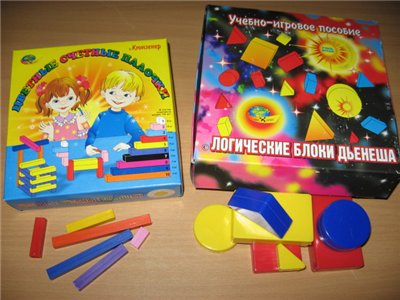 Рогозинникова Вера Александровнавоспитатель2021 годПродолжительность проекта: долгосрочныйТип проекта: познавательно-исследовательский, игровойУчастники проекта: воспитатель, дети 4-5, 5-6 лет, родителиПояснительная записка:Проект составлен с учетом основных принципов, требований к организации и содержанию к образовательной деятельности в ДОУ, возрастных особенностях детей 4-5, 5-6 лет.         С помощью блоков Дьенеша можно научить детей выполнять логические операции: разбивать объекты по свойствам, кодировать информацию, обобщать и находить различия, сравнивать, классифицировать объекты и т. д.      Блоки Дьенеша помогают детям познакомиться с признаками объектов (формой, цветом, размером, толщиной), развить пространственное воображение, творческие способности, фантазию, навыки конструирования, моделирования, речь, логическое мышление, самостоятельность.      Разумеется, что на каждом возрастном этапе - свой уровень «вхождения» в математику. И плюс блоков венгерского математика именно в том, что с помощью них можно придумывать игры и занятия для каждого из возрастов – в соответствии с той информацией, которую ребенок готов усвоить.         Палочки Кюизенера представляют собой разноцветные пластмассовые брусочки разной длины. Использование чисел в цвете позволяет развивать у дошкольников представление о числе на основе счета и измерения. Выделение цвета и длины палочек поможет дошкольникам освоить ключевые для их возраста средства познания – сенсорные эталоны (эталоны цвета, размера) и такие способы познания, как сравнение, сопоставление предметов (по цвету, длине, ширине, высоте).         К блокам Дьенеша, как и к палочкам Кюизенера предлагаются альбомы для игр-занятий. Яркие картинки изображают простые объекты, включающие элементарные геометрические фигуры – цветок из кругов и треугольников, грузовик из квадратов и прямоугольников, дом из квадратов и треугольников. Изображения выполнены таким образом, чтобы ребенок мог выкладывать по ним своеобразную мозаику из палочек и фигур, в итоге получается объемная картинка.         Актуальность: Жизнь ускоряет свой темп с каждым годом, и в современных условиях, в мире новых компьютерных технологий и информационного бума недостаточно научить детей счёту, измерению, вычислению.   Так как с каждым годом новые технологии и разнообразные способы распространения информации охватывают все сферы нашей жизни, то конечно человек не готовый к постоянному потоку новой информации, с трудом адаптируется в современном мире. И задача педагога заключается в том, чтобы пробудить познавательный, исследовательский интерес, тягу к новым знаниям.     Образовательная деятельность с включением логико-математических игр способствует развитию познавательной активности, логического мышления, стремления к самостоятельному познанию и размышлению, творческого начала, которое проявляется в умении рассуждать, решать нестандартные задачи, моделировать, фантазировать, конструировать и т. д. Игра и игровые приёмы позволяют раскрыть перед детьми смысл математических заданий, заинтересовать их. Кроме того, игра позволяет создать условия, при которых ребёнок усваивает математические знания самостоятельно, без принуждения со стороны взрослого. И это, конечно, стимулирует интерес к получению знаний.         Современные требования к развивающему обучению в период дошкольного детства диктуют необходимость создания новых форм игровой деятельности, при которой сохранялись бы элементы познавательного, учебного и игрового общения. В дошкольном возрасте важно разбудить мышление ребенка, его познавательную активность, чтобы он научился сам искать знания.Гипотеза проекта: Дидактические пособия «Блоки Дьенеша» и «палочки Кюизенера» помогают ребенку овладеть мыслительными операциями и действиями, важными как в плане логико-математического развития, так и с точки зрения общего интеллектуального развития. Цель проекта: Развитие у детей дошкольного возраста познавательной активности, логического мышления, стремления к самостоятельному познанию и размышлению, развитие умственных способностей через логико-математические игры с блоками Дьенеша и палочками Кюизенера.Задачи:Развивать познавательную активность дошкольников через логико-математические игры; 2. Формировать у детей основные логические операции: анализ, синтез, сравнение, обобщение, классификация. 3. Развивать умение оперировать абстрактными понятиями, рассуждать, делать выводы.4. Воспитывать стремление к преодолению трудностей, уверенность в себе, желание прийти на помощь сверстнику.5. Донести до родителей актуальность данной проблемы и привлечь их к активному сотрудничеству.Основные принципы: Принцип занимательности: используется с целью вовлечения детей в целенаправленную деятельность, формирования у них желания выполнять предъявленные требования и стремление к достижению конечного результата.Принцип новизны: позволяет опираться на непроизвольное внимание, вызывая интерес к работе, активизируя познавательную сферу.Принцип динамичности: заключается в постановке целей по обучению и развитию ребенка, которые постоянно углубляются и расширяются, чтобы повысить интерес и внимание детей к обучению.Принцип сотрудничества: позволяет создать доброжелательное отношение друг к другу и взаимопомощь.Принцип систематичности и последовательности.Принцип научности: заключается в формировании у детей системы научных знаний, в анализе и синтезе предметов, выделениях в нем важных, существенных признаков (цвет, форма, величина), в использовании принятых научных терминов.Учет возрастных и индивидуальных особенностей.Блоки Дьенеша и палочки Кюизенера в дошкольном обучении можно включать практически во все образовательные области:познавательное развитиесоциально-коммуникативное развитиеречевое развитиехудожественно- эстетическое развитиефизическое развитиеИспользовать данные пособия можно:Непосредственно образовательная деятельностьДидактические игры, подвижные игры, сюжетно-ролевые, работа с альбомами, схемамиРежимные моментыигра, игровые упражнения, наблюдение, обсуждения.Самостоятельная деятельностьДидактические игры, малоподвижные игры, игровые упражнения, работа с альбомами, схемамиПерспективное планирование с развивающими играми: блоки Дьенеша и палочки Кюизенера в средней группе (первый год обучения).Перспективное планирование с развивающими играми: блоки Дьенеша и палочки Кюизенера в старшей группе ( второй год обучения)Ожидаемый  результат:развитие познавательных интересов и способов умственной деятельности у дошкольников;развитие логического мышления (группировать, классифицировать, обобщать), решать логические задачи, удерживая в памяти несколько свойств предмета одновременно; кодировать и декодировать информацию;закрепление сенсорных эталонов;способствует воспитанию познавательной, волевой сфер личности;способности самостоятельно и творчески мыслить; видеть, открывать в    окружающем мире свойства, отношения и зависимости;способности конструировать по собственному замыслу; использовать простые схематические изображения для решения несложных задач, строить по схеме;умению ориентироваться в пространстве.Перспектива заключается в разработке системы занятий для детей  
дошкольного возраста с использованием блоков Дьенеша и палочек Кюизенера, систематизация игр и игровых заданий для развития математических способностей, логического мышления и моделирования чисел. Список литературы«Блоки Дьенеша для самых маленьких», Б.Б.Финкелыптейн «Давайте вместе поиграем» Методические советы по использованию дидак. игр с блоками Бьенеша и логическими фигурами. Н.О.Лелявина, Финкелыптейн Б.Б.«Занятие по математике: развиваем логическое мышление», А.Белошистая - Дошкольное воспитание №9 / 2004г.«Логические блоки Дьенеша». Развивающая игра для детей в возрасте от   3 до 7лет. ООО «Корвет» Россия, Санкт-Петербург.      Носова Е.А. Логика и математика для дошкольников [Текст]: методическое издание /Р.Л. Непомнящая, Е.А. Носова. – СПб. Акцидент,2000. –  121с.«Праздник в стране Блоков» Б.Финкелыптейн; Л.Лабутина.Носова Е.А. Непомнящая Р. Л. «Логика и математика для дошкольников», СПб. «Детство-Пресс» 2004  Новикова В. П., Тихонова Л. И.  «Развивающие игры и занятия с палочками Кюизенера», Москва, «Москва-Синтез» 2008МесяцтемаЦели и задачиДидактический материалСентябрьЗнакомство с блокамиДиагностика знаний цвета и формыНабор блоков ДьенешаСентябрьЗнакомство с палочкамиДиагностика знаний цвета и величиныНабор палочек КюизенераОктябрьРазбиение по 1 признаку (по цвету)Развивать умение группировать фигуры по цветуНабор блоков ДьенешаОктябрьИгра «Найди и покажи»Упражнять в различении цвета. Развивать логическое мышление, память.Набор палочек КюизенераОктябрьРазбиение по 1 признаку (по форме)Развивать умение группировать фигуры по формеНабор блоков ДьенешаОктябрьИгра «Строим дорожки»Закрепить название основных цветов, развивать умение группировать, классифицировать палочки по цвету.Набор палочек КюизенераНоябрь Игра «Раздели фигуры»Развивать умение группировать фигуры по величинеНабор блоков ДьенешаНоябрь Игра «Сушим полотенца»Классифицировать предметы по длине и цвету, обозначат результаты сравнения словами (длиннее-короче, равные по длине)Набор палочек КюизенераНоябрь Игра «Узнай фигуру на ощупь»Развитие тактильных навыковНабор блоков Дьенеша, мешочек из тканиНоябрь Игра «Разноцветные флажки»Развивать умение моделировать из палочек геометрические фигуры; упражнять в счете, умении отвечать на вопросы: «Сколько? Который по счету?»Набор палочек КюизенераДекабрь Игра «Найди фигуру»(по 2 признакам)Знакомить с карточками символами, развивать логическое мышление, выделять свойства фигур, находить фигуру по заданному признакуНабор блоков Дьенеша,Карточки с символами (форма, цвет)Декабрь Игра «Построим заборчик»Развивать умение сравнивать и сопоставлять предметы по высотеНабор палочек КюизенераДекабрь Игра «Рассели жильцов»Классифицировать и обобщать геометрические фигуры по признакам (цвет, форма)Набор блоков Дьенеша,таблица «домик для блоков»Декабрь Игра «Построим дом»Учить моделировать предмет из четырех палочек одной длины, сравнивать предметы по высоте. Упражнять в счете; в различении количественного и порядкового счета.Набор палочек КюизенераЯнварь Игра «Продолжи ряд»Развивать логическое мышление, умение анализировать, находить закономерность в ряду и продолжать этот ряд.Набор блоков ДьенешаЯнварь Конструирование геометрических фигурУпражнять в конструировании геометрических фигур из цветных палочек. Закрепить учение узнавать и различат геометрические фигуры.Набор палочек Кюизенера, карточки схемы с геометрическими фигурамиЯнварь Игра «Собери бусы»Развивать логическое мышление, умение анализировать, находить закономерность в ряду и продолжать этот ряд.Набор блоков ДьенешаЯнварь Соотношение количества и цифры 3Закреплять навыки работы с раздаточным материалом, понимать вопрос: «Сколько?»Набор палочек КюизенераФевраль Игр «Выложи по схеме»Размещать блоки в определенной последовательности в соответствии со схемой, развивать логическое мышлениеНабор блоков ДьенешаФевраль Соотношение количества и цифры 4Закреплять навыки работы с раздаточным материалом, понимать вопрос: «Сколько?»Набор палочек Кюизенера, карточка с двумя полосками, набор цифр от1 до 4.Февраль Игра «Один обруч»Развивать умение разбивать множество по одному свойству на два подмножества, применять частицу «не», развивать логическое мышлениеНабор блоков Дьенеша, обручФевраль Игра «Лесенка»Упражнять в счете от 1 до 5, в прямом и обратном счете. Познакомить детей с числовым значением палочек: 1-белая, 2-розовая, 3-голубая,4-красная, 5- желтаяНабор палочек Кюизенера Март Игра «Два обруча»Развивать умение разбивать множество по двум свойствам на подмножества, развивать логическое мышлениеНабор блоков Дьенеша, два обруча Март Игра «Найди ошибку в лесенке»Упражнять в счете от 1до 5. Развивать умение сопоставлять предметы по цвету и размеру.Набор палочек Кюизенера Март Игра «Найди фигуру»(по 3 признакам)Развивать умение декодировать информацию, выделять свойства фигур, находить фигуру по заданному признаку, развивать логическое мышлениеНабор блоков Дьенеша, карточки с кодами (цвет, форма , величина) Март Выкладываем из палочекУмение работать со схемой, накладывать палочки на их изображениеНабор палочек Кюизенера, альбом «На золотом крыльце»Апрель Игра «Лабиринт»Упражнять в умении декодировать информацию («читать» карточки-символы), выбирать необходимый блок из несколькихНабор блоков Дьенеша, карточки с кодами (цвет, форма , величина)Апрель Выкладываем из палочекУмение работать со схемой, накладывать палочки на их изображениеНабор палочек Кюизенера, альбом «На золотом крыльце»Апрель Игра «Волшебное дерево»Классифицировать блоки по трем признакам (цвет-форма-величина), упражнять в умении декодировать информацию («читать» карточки-символы), выбирать необходимый блок из несколькихНабор блоков Дьенеша, шаблон дерева без листьев, на ветках изображены символы фигур-листьев.Апрель Выкладываем из палочек сюжеты«Птичий двор», «Аквариум»Умение работать со схемой, накладывать палочки на их изображение, составлять рассказы по сюжетным картинкамНабор палочек Кюизенера, альбом «На золотом крыльце» Май Выкладываем из блоковУмение работать со схемой, накладывать блоки на изображениеНабор блоков Дьенеша, альбом «Вместе весело играть» Май Выкладываем из палочек сюжеты по замыслуРазвивать творческое воображение, логическое мышлениеНабор палочек КюизенераМесяцтемаЦели и задачиДидактический материалСентябрьВспомнить пройденный материалВыявить уровень знаний у детей, составить планНабор блоков ДьенешаСентябрьВспомнить пройденный материалВыявить уровень знаний у детей, составить планНабор палочек КюизенераОктябрьИгра «Отгадай драгоценный камень»Развивать умение декодировать информацию по трем знакам символам, выделять свойства предмета; развивать логическое мышлениеНабор блоков Дьенеша, карточки с символамиОктябрьИгра «Назови число-найди палочку»Упражнять в установлении эквивалентности: цвет- это число, число-цвет. Упражнять в соотношении количества и счета.Набор палочек Кюизенера, раздаточный материал (мелкие игрушки)ОктябрьИгра «Собери по группам»Развивать умение группировать фигуры по одному признаку, развивать логическое мышлениеНабор блоков ДьенешаОктябрьИгра «Подбери пару»Упражнять в установлении эквивалентности: цвет -число-количество-цифра. Упражнять в соотношении количества и счета. Знакомить с цифрами.Набор палочек Кюизенера, карточки с кружками разного количества, карточки с цветными цифрамиНоябрь Подвижная игра «Найди свой дом» с обручамиРазвивать умение декодировать информацию по трем знакам символам, выделять свойства предмета; развивать логическое мышление, двигательную активностьНабор блоков Дьенеша, карточки с символами, обручНоябрь Подвижная игра «Подбери цифру»Упражнять в установлении эквивалентности: цифра-цвет. Упражнять в соотношении цифры и числовой палочки, развивать логическое мышление, двигательную активность.Набор палочек Кюизенера, обручи, карточки с цифрамиНоябрь Отрицание цветаЗнакомство с символикой отрицание цветаНабор блоков Дьенеша, карточки обозначающие отрицание цвета,игрушка зайца, коробкаНоябрь Число 3Познакомить детей с образованием числа 3 и соответствующей цифройНабор палочек КюизенераДекабрь Отрицание формыЗнакомство с символикой отрицания формыНабор блоков Дьенеша, карточки обозначающие отрицание формы,игрушка зайца, коробкаДекабрь Число 4Познакомить детей с образованием числа 4 и соответствующей цифрой закреплять умение различать количественный счет от порядкового.Набор палочек КюизенераДекабрь Отрицание размера Знакомство с символикой отрицания размераНабор блоков Дьенеша, карточки обозначающие отрицание размера,игрушка зайца, коробкаДекабрь Число 5Познакомить детей с образованием числа 5 и соответствующей цифрой закреплять умение различать количественный счет от порядкового.Набор палочек КюизенераЯнварь Отрицание толщиныЗнакомство с символикой отрицания толщиныНабор блоков Дьенеша, карточки обозначающие отрицание толщины,игрушка зайца, коробка Январь Игра «Построй лесенку»Закрепить прямой и обратный счет в пределах первого 10, закреплять умение различать количественный и порядковый счет, правильно отвечать на вопросы: «Сколько? Который по счету?»Набор палочек КюизенераЯнварь Игра «Собери по схеме» (транспорт)Развивать умение декодировать, логику, умение работать со схемой. (нужно вложить из блоков транспорт по схеме)Набор блоков Дьенеша, альбом «Спасатели приходят на помощь»Январь Игра «Разноцветные коврики» (число 5)Упражнять в составлении числа из двух меньших чисел, развивать логическое мышление, вниманиеНабор палочек Кюизенера, игрушкаФевраль Игр «Продолжи ряд»Размещать блоки в определенной последовательности в соответствии со схемой, развивать логическое мышлениеНабор блоков ДьенешаФевраль Выложи по схемеРазвивать умение «читать схемы», следовать правилам, развивать логическое мышлениеНабор палочек Кюизенера, альбом «На золотом крыльце сидели…»Февраль Игра «Засели жильцов» (с усложнением)Повторить свойства блоков, карточки отрицания. Упражнять в умении декодировать, выделять свойства предмета.Набор блоков Дьенеша, шаблон многоэтажный дом, квартиры закодиро-ваны символами Февраль Игра «Полосатая салфетка» (число 6)Закреплять умение составлять узор согласно словесной инструкции взрослого, упражнять в составлении числа из двух меньших чисел, развивать логическое мышление, вниманиеНабор палочек Кюизенера, игрушка Март Подвижная игра «Кошки-мышки»Развивать умение декодировать, читать схему; развивать логическое мышление, внимание, двигательную активностьНабор блоков Дьенеша, альбом «Праздник в стране блоков»  Март Игра «Найди ошибку в лесенке»Упражнять в счете от 1 до 10. Развивать умение сопоставлять предметы по цвету и размеру.Набор палочек Кюизенера Март Игра «Найди фигуру»(по 4 признакам, с отрицанием)Развивать умение декодировать информацию, выделять свойства фигур, находить фигуру по заданному признаку, развивать логическое мышлениеНабор блоков Дьенеша, карточки с кодами (цвет, форма, величина, толщина, отрицание) Март Выкладываем из палочек по схемеРазвивать умение работать со схемой, развивать логическое мышление, внимание, усидчивостьНабор палочек Кюизенера, альбом «На золотом крыльце»Апрель Подвижная игра «Найди соседа»(дети делятся на две команды, у одних блоки, у других карточки со свойствами)Упражнять в умении декодировать информацию («читать» карточки-символы), развивать логическое мышление, внимание, двигательную активностьНабор блоков Дьенеша, карточки с кодами (цвет, форма, величина, толщина, отрицание)Апрель Выкладываем из палочек «Моя улица» (дом, забор, дерево, лавочка)Учить детей сравнивать предметы по высоте с помощью условно мерки; закреплять умение ориентироваться в пространстве, используя слова: слева, справа, выше, ниже, далеко, близко.Набор палочек Кюизенера, карточка (участок земли)Апрель Игра «Помоги муравьишкам»Развитие устойчивой связи между образом свойства и словами,          которые его обозначают, умений выявлять и абстрагировать свойстваНабор блоков Дьенеша, непрозрачные открывающиеся         коробочки с прорезью вверху (домики) по числу детей, карточки с символамиАпрель Игра «Дорога к дому»Закреплять умение детей измерять с помощью условной мерки; ориентироваться в пространстве на ограниченной площади.Набор палочек Кюизенера, карточка Май Игра «В стране блоков»Упражнять в умении декодировать, выделять свойства предмета, развивать логическое мышление, внимание, память.Набор блоков Дьенеша, карта «страна блоков» с закодированными символами Май Выкладываем из палочек сюжеты по замыслуРазвивать творческое воображение, логическое мышлениеНабор палочек Кюизенера, альбом «На золотом крыльце сидели…»